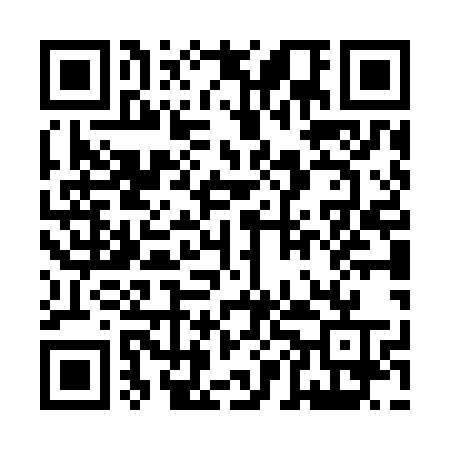 Prayer times for Taluk Kanua, BangladeshMon 1 Apr 2024 - Tue 30 Apr 2024High Latitude Method: NonePrayer Calculation Method: University of Islamic SciencesAsar Calculation Method: ShafiPrayer times provided by https://www.salahtimes.comDateDayFajrSunriseDhuhrAsrMaghribIsha1Mon4:355:5312:053:346:187:362Tue4:345:5212:053:346:197:373Wed4:335:5112:053:346:197:374Thu4:325:5012:053:346:207:385Fri4:315:4912:043:346:207:386Sat4:305:4812:043:346:217:397Sun4:285:4712:043:336:217:398Mon4:275:4612:033:336:227:409Tue4:265:4512:033:336:227:4110Wed4:255:4312:033:336:237:4111Thu4:245:4212:033:336:237:4212Fri4:235:4212:023:326:237:4313Sat4:215:4112:023:326:247:4314Sun4:205:4012:023:326:247:4415Mon4:195:3912:023:326:257:4416Tue4:185:3812:013:326:257:4517Wed4:175:3712:013:316:267:4618Thu4:165:3612:013:316:267:4619Fri4:155:3512:013:316:277:4720Sat4:145:3412:003:316:277:4821Sun4:135:3312:003:306:287:4822Mon4:125:3212:003:306:287:4923Tue4:105:3112:003:306:297:5024Wed4:095:3012:003:306:297:5025Thu4:085:3012:003:306:307:5126Fri4:075:2911:593:296:307:5227Sat4:065:2811:593:296:317:5328Sun4:055:2711:593:296:317:5329Mon4:045:2611:593:296:327:5430Tue4:035:2611:593:286:327:55